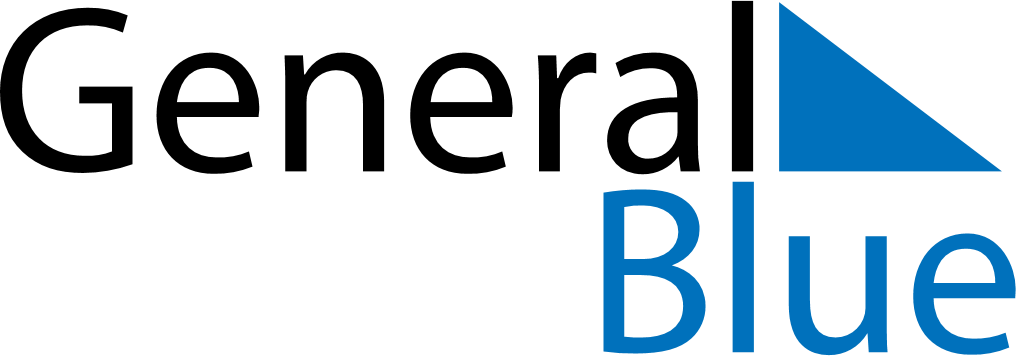 November 2026November 2026November 2026United StatesUnited StatesMondayTuesdayWednesdayThursdayFridaySaturdaySunday123456789101112131415Veterans Day1617181920212223242526272829Thanksgiving DayDay after Thanksgiving Day30